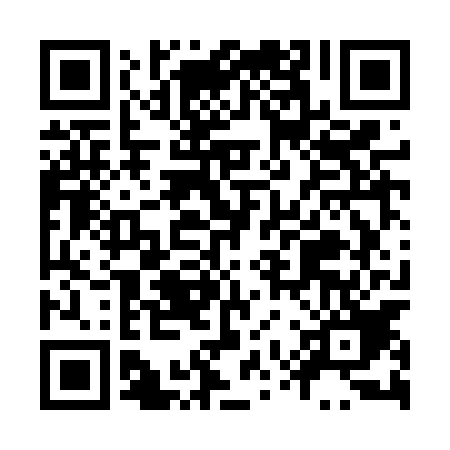 Ramadan times for Wyskitna, PolandMon 11 Mar 2024 - Wed 10 Apr 2024High Latitude Method: Angle Based RulePrayer Calculation Method: Muslim World LeagueAsar Calculation Method: HanafiPrayer times provided by https://www.salahtimes.comDateDayFajrSuhurSunriseDhuhrAsrIftarMaghribIsha11Mon4:104:105:5711:463:425:355:357:1612Tue4:084:085:5511:463:435:375:377:1813Wed4:064:065:5311:453:445:385:387:2014Thu4:034:035:5111:453:465:405:407:2115Fri4:014:015:4911:453:475:425:427:2316Sat3:593:595:4711:443:485:435:437:2517Sun3:563:565:4511:443:505:455:457:2618Mon3:543:545:4211:443:515:465:467:2819Tue3:523:525:4011:443:525:485:487:3020Wed3:493:495:3811:433:535:495:497:3221Thu3:473:475:3611:433:555:515:517:3422Fri3:443:445:3411:433:565:535:537:3523Sat3:423:425:3211:423:575:545:547:3724Sun3:403:405:2911:423:585:565:567:3925Mon3:373:375:2711:423:595:575:577:4126Tue3:353:355:2511:424:015:595:597:4327Wed3:323:325:2311:414:026:006:007:4528Thu3:293:295:2111:414:036:026:027:4729Fri3:273:275:1911:414:046:036:037:4930Sat3:243:245:1711:404:056:056:057:5031Sun4:224:226:1412:405:067:077:078:521Mon4:194:196:1212:405:077:087:088:542Tue4:174:176:1012:395:097:107:108:563Wed4:144:146:0812:395:107:117:118:584Thu4:114:116:0612:395:117:137:139:005Fri4:094:096:0412:395:127:147:149:026Sat4:064:066:0212:385:137:167:169:047Sun4:034:036:0012:385:147:177:179:068Mon4:014:015:5712:385:157:197:199:099Tue3:583:585:5512:375:167:207:209:1110Wed3:553:555:5312:375:177:227:229:13